Sat 3= Likovna kultura Uzmi plastelin zelene i žute boje. Izradi više kuglica i pomoću njih formiraj gusjenicu.  Pomoću bojice/olovke možeš označiti i njezine oči.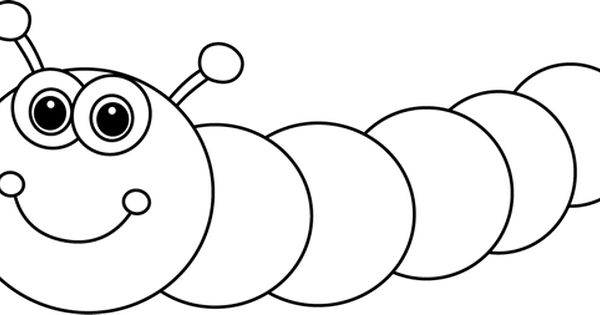 